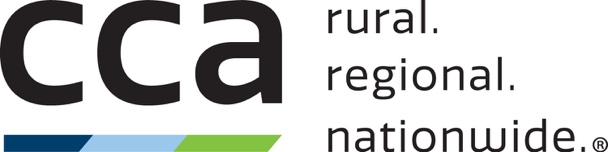 2022 Mobile Carriers Show  – Registration Terms and ConditionsThese REGISTRATION TERMS AND CONDITIONS (“T&C”) govern Competitive Carriers Association’s (“CCA”) 2022 Mobile Carriers Show (“MCS 2022” or “Show”) at the JW Marriott Tampa (“Venue”) in Tampa, FL taking place April 11 – 13, 2022 (“Event Date”).Payment: Full payment is due upon registration. Event participant (“Attendee”) is not considered registered until payment is received by CCA. Payment must be made by credit card. CCA accepts all major credit cards including VISA, Mastercard, American Express, and Discover. Check, wire transfer, and other forms of payment are not accepted. Cancellations: MCS 2022 registrations are nonrefundable. Attendees who are no longer able to attend MCS 2022 may transfer their paid registration to an alternate Attendee or receive registration credit for the next scheduled CCA Show. Transfers: Attendees may transfer their fully paid registration to another Attendee. The Attendee wishing to make the transfer must send a written notice to CCA’s Sr. Director of Events with details of the transfer and new Attendee information. Future Credit: Attendees may use their cancelled registration as credit towards the next scheduled CCA Show. To receive credit, Attendee must send a written notice to CCA’s Sr. Director of Events. Notice must be sent no later than 11:59pm ET on April 10, 2022. Any requests for credit after that time will not be accepted. Admission Regulations: Individuals who seek to enter the MCS 2022 meeting and exhibit space and any other related events (including any that take place off-site) must be wearing an official MCS 2022 registration badge. The name on the badge must be the name of the bearer. Badges must be worn at all times, including during set-up and tear-down.Americans with Disabilities Act: If Attendee requires special assistance, auxiliary aids, interpreters, or other reasonable accommodations while at MCS 2022, please contact CCA’s Sr. Director of Events at least two (2) weeks prior to Event Date. Minors and Children: Persons under 21 years of age are not permitted to enter CCA’s Show premises.Operation and Conduct: Attendee is responsible for all damages to property caused by themselves or their personnel. Should such damage occur, Attendee is liable to the owner of the damaged property. Attendee shall not, without prior written consent of CCA, distribute or permit the distribution of any advertising material, literature, souvenir items, or promotional materials in or about the Venue.Verbal Agreements: CCA, including CCA’s Board of Directors and employees, will not be bound by any verbal agreements, representations, or statements between CCA, Attendees, sponsors, or any supplier. Force Majeure: Neither party shall be responsible to the other for failure to perform any of the obligations imposed by these T&C, provided such failure shall be occasioned by fire, flood, explosion, lightning, windstorm, earthquake, subsidence of soil, discontinuity in the supply of power, governmental interference, civil commotion, riot, war, pandemic, strikes, labor disturbance, transportation difficulties, labor shortage or any cause beyond the reasonable control of either party.Indemnification by Attendee: Attendee agrees to protect, defend, indemnify, and hold harmless CCA and its respective officers, directors, owners, parents, subsidiaries, affiliates, employees, and agents from and against all claims, losses, or damages to persons or property, governmental charges or fines and costs (including reasonable attorney’s fees), actions or causes of action, liabilities and costs arising from the errors, negligence or willful misconduct of Attendee’s employees or agents in connection with the performance of the obligations hereunder which results in direct physical injury, death, or damage to tangible personal property, provided that CCA gives prompt notice of the claim to Attendee, and provides all reasonable assistance therein.Data Protection: Attendee agrees that any CCA member lists, member contact information, and member directories (“CCA Member Information”) and Show attendee lists and Show Attendee contact information (“CCA Show Attendee Information”) shall be used solely for the purpose of contacting Show Attendees in connection with the Show and in compliance with all applicable laws. CCA Member Information shall not be copied, shared, stored, or otherwise retained by Attendee without CCA’s express written consent. Attendee may continue to store and use CCA Show Attendee Information after the date of the Show, but may not copy or share it without CCA’s express written consent. Attendee shall treat CCA Member Information and CCA Show Attendee Information as confidential and protect it from unauthorized access.